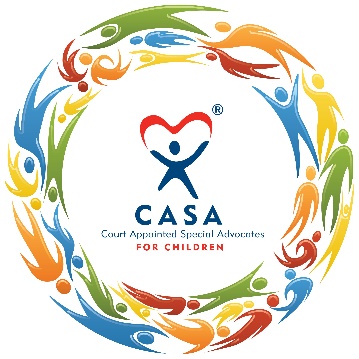 Information Sessions, 20235/3/2022, Noon, Zoom5/16/2023, Noon, Live, 117 Gayley Street in Media5/31/2023, 6:00 pm, 139 W Market St, Suite C in West Chester6/9/2023, 9:00 am, Zoom6/12/2023, 6:00 pm, 139 W Market St, Suite C in West Chester6/26/2023, 6:00 pm, 139 W Market St, Suite C in West Chester7/10/2023, Noon, Zoom8/14/2023, Noon, Zoom8/18/2023, 9:00 am, Zoom8/21/2023, 9:00 am, Zoom8/29/2023, 5:00 pm, Zoom9/1/2023, 9:00 am, Zoom9/4/2023, Noon, Live, 117 Gayley Street in Media10/5/2023, Noon, Zoom10/13/2023, 9:00 am, Zoom10/17/2023, Noon, Live, 117 Gayley Street in Media10/19/2023, 5:00 pm, Zoom12/4/2023, Noon, Zoom12/12/2023, 9:00 am, Zoom12/20/2023, 5:00 pm, Zoom